SCIMITAR SHRINERS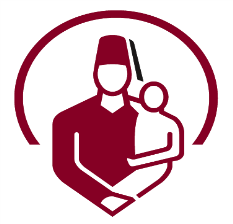 2020 GOLF @ THE ROCK TOURNAMENT- May 2, 2020, 8:30amSponsorship Deadline: April 24, 2020PLATINUM SPONSOR- $2,500Named as a sponsor on all printed materials and announced verbally during the tournamentIncludes entry fee for your team- four (4) players and a color team photo for eachIncludes your logo on a rotating electronic screen on every golf cartIncludes your logo on every 2020 Golf @ the Rock golf shirtIncludes one Golf @ the Rock golf shirt- SIZE ______Includes a large framed golf hole flag with your logo on the flag (or updated plate)Presented with a special recognition plaque at the start of the tournamentGOLD SPONSOR- $1,000Named as a sponsor on all printed materials and announced verbally during the tournamentIncludes entry fee for your team- four (4) players and a color team photo for eachIncludes your logo on a rotating electronic screen on every golf cartIncludes one Golf @ the Rock golf shirt- SIZE ______Includes a large framed golf hole flag with your logo on the flag (or updated plate)SILVER SPONSOR- $500Named as a sponsor on all printed materials and announced verbally during the tournamentIncludes your logo on a rotating electronic screen on every golf cart, if sized logo providedBRONZE SPONSOR- $250Named as a sponsor on all printed materials and announced verbally during the tournamentIncludes your logo on a rotating electronic screen on every golf cart, if sized logo providedPlease email a JPEG of your logo, sized to 1024 X 600 pixels to margie.burton0702@gmail.comwith “Logo for Golf Tournament” as the subject line. Questions? Call Margie 501-766-7167Please send completed sponsorship form and payment made payable to Golf @ the Rock to2020 Golf @ the Rock Tournament, ATTN: Margie Burton1 Riverfront Place, Suite 720, North Little Rock, AR 72114TO PAY ONLINE:   https://www.arkansasshriners.comSPONSOR ______________________________ CONTACT___________________________WEBSITE ADDRESS___________________________________________________________EMAIL _____________________________________________ CELL #__________________All proceeds are for the benefit of Shriner’s Hospitals for Children.Shriners Hospitals for Children is 501(c)(3) nonprofit, charitable corporate organization. Its purpose is to provide medical care to children without regard to race, creed, sect or nationality. The treatment is provided regardless of the patients’ ability to pay. 